Free Therapy NightWhat:		EACN Free Therapy NightWhen: 	Every MondayTime: 		5:30-7:30pmLocation: 	Gainesville Community Ministry		238 SW 4th Avenue		Gainesville, FL 32601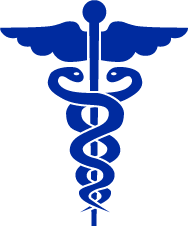 ContactPhone Number: 352-325-1775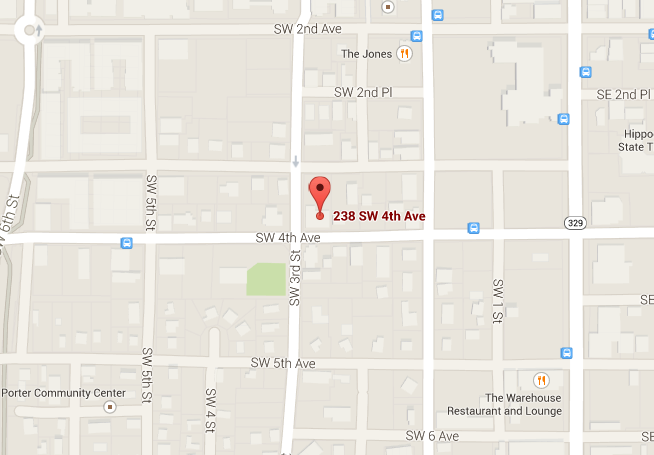 Notes for HOQI Volunteers:What is Free Therapy Night? For patients who qualify: 30-40min clinical interview followed by 5 individual psychotherapy sessionsPatients can be seen for any number of mental health issues including PTSD, depression, anxiety, panic, and family or relationship stress.Referrals should only be given if the attending prescribes it or if the therapy screening questions indicate if it is appropriate.Appointments (preferred) Ask patient to call the number aboveWalk-ins welcome (must arrive before 6:30pm)